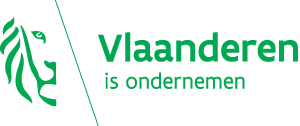 AanvraagformulierAanvraag tot onderhandelingen omtrent de totstandkoming van een Brownfieldconvenant7e call 2017Gelieve het formulier volledig in te vullen.Voor toelichting: 	Agentschap Innoveren en Ondernemen			Brownfieldconvenanten			Ellipsgebouw			Koning Albert II-laan 35 bus 12 			1030 Brussel			Tel.: 02 553 09 21			E-mail: brownfield.convenant@vlaio.be 1. PROJECTNAAM EN ADRES2. GEGEVENS VAN DE BROWNFIELDACTOREN 3. PROJECTOMSCHRIJVING4. UITVOERBAARHEID VAN HET PROJECT5. FINANCIËLE PROJECTGEGEVENS6. INVENTARIS BIJLAGENPER AANGETEKEND SCHRIJVEN ZENDEN NAAR OF TEGEN ONTVANGSTBEWIJS AFGEVEN BIJ:Agentschap Innoveren en OndernemenBrownfieldconvenantenEllipsgebouwKoning Albert II-laan 35 bus 12 1030 BrusselOntvangstdatum en -uur:DEZE AANVRAAG WORDT INGEDIEND DOOR:Contactpersoon penvoerende actor:Datum:Plaats:Handtekening:Projectnaam (= naam deelgemeente + naam site):  Adres:2.1. GEGEVENS PENVOERENDE ACTOR.Naam van de organisatie / natuurlijke persoon:Adres:Contactgegevens (naam contactpersoon, functie, telefoonnr., faxnr., e-mail):De actor is: een projectontwikkelaar een natuurlijke of private, publieke of publiek-private rechtspersoon die op grond van een eigendomsrecht of overige zakelijke rechten toestemming moet verlenen voor handelingen of activiteiten in het kader van het Brownfieldproject een natuurlijke of private, publieke of publiek-private rechtspersoon die in het kader van een private of publiek-private samenwerking financiële of andere middelen in het project inbrengt.Indien organisatie: Rechtsvorm (1 aankruisen):  publiek publiek-privaat privaat met winstoogmerk privaat zonder winstoogmerkHeeft de organisatie recht op aftrek BTW? (1 aankruisen): ja, geheel ja, gedeeltelijk nee2.2. GEGEVENS OVERIGE ACTOREN.2.2.1. Naam van de organisatie / natuurlijke persoon:Adres:Contactgegevens (naam contactpersoon, functie, telefoonnr., faxnr., e-mail):Handtekening:De actor is: een projectontwikkelaar een natuurlijke of private, publieke of publiek-private rechtspersoon die op grond van een eigendomsrecht of overige zakelijke rechten toestemming moet verlenen voor handelingen of activiteiten in het kader van het Brownfieldproject een natuurlijke of private, publieke of publiek-private rechtspersoon die in het kader van een private of publiek-private samenwerking financiële of andere middelen in het project inbrengt.Indien organisatie: Rechtsvorm (1 aankruisen):  publiek publiek-privaat privaat met winstoogmerk privaat zonder winstoogmerkHeeft de organisatie recht op aftrek BTW? (1 aankruisen): ja, geheel ja, gedeeltelijk nee2.2.2. Naam van de organisatie / natuurlijke persoon:Adres:Contactgegevens (naam contactpersoon, functie, telefoonnr., faxnr., e-mail):Handtekening:De actor is: een projectontwikkelaar een natuurlijke of private, publieke of publiek-private rechtspersoon die op grond van een eigendomsrecht of overige zakelijke rechten toestemming moet verlenen voor handelingen of activiteiten in het kader van het Brownfieldproject een natuurlijke of private, publieke of publiek-private rechtspersoon die in het kader van een private of publiek-private samenwerking financiële of andere middelen in het project inbrengtIndien organisatie: Rechtsvorm (1 aankruisen):  publiek publiek-privaat privaat met winstoogmerk privaat zonder winstoogmerkHeeft de organisatie recht op aftrek BTW? (1 aankruisen): ja, geheel ja, gedeeltelijk nee2.2.3. Naam van de organisatie / natuurlijke persoon:Adres:Contactgegevens (naam contactpersoon, functie, telefoonnr., faxnr., e-mail):Handtekening:De actor is: een projectontwikkelaar een natuurlijke of private, publieke of publiek-private rechtspersoon die op grond van een eigendomsrecht of overige zakelijke rechten toestemming moet verlenen voor handelingen of activiteiten in het kader van het Brownfieldproject een natuurlijke of private, publieke of publiek-private rechtspersoon die in het kader van een private of publiek-private samenwerking financiële of andere middelen in het project inbrengtIndien organisatie: Rechtsvorm (1 aankruisen):  publiek publiek-privaat privaat met winstoogmerk privaat zonder winstoogmerkHeeft de organisatie recht op aftrek BTW? (1 aankruisen): ja, geheel ja, gedeeltelijk nee2.2.4. Naam van de organisatie / natuurlijke persoon:Adres:Contactgegevens (naam contactpersoon, functie, telefoonnr., faxnr., e-mail):Handtekening:De actor is: een projectontwikkelaar een natuurlijke of private, publieke of publiek-private rechtspersoon die op grond van een eigendomsrecht of overige zakelijke rechten toestemming moet verlenen voor handelingen of activiteiten in het kader van het Brownfieldproject een natuurlijke of private, publieke of publiek-private rechtspersoon die in het kader van een private of publiek-private samenwerking financiële of andere middelen in het project inbrengtIndien organisatie: Rechtsvorm (1 aankruisen):  publiek publiek-privaat privaat met winstoogmerk privaat zonder winstoogmerkHeeft de organisatie recht op aftrek BTW? (1 aankruisen): ja, geheel ja, gedeeltelijk nee2.2.5. Naam van de organisatie / natuurlijke persoon:Adres:Contactgegevens (naam contactpersoon, functie, telefoonnr., faxnr., e-mail):Handtekening:De actor is: een projectontwikkelaar een natuurlijke of private, publieke of publiek-private rechtspersoon die op grond van een eigendomsrecht of overige zakelijke rechten toestemming moet verlenen voor handelingen of activiteiten in het kader van het Brownfieldproject een natuurlijke of private, publieke of publiek-private rechtspersoon die in het kader van een private of publiek-private samenwerking financiële of andere middelen in het project inbrengtIndien organisatie: Rechtsvorm (1 aankruisen):  publiek publiek-privaat privaat met winstoogmerk privaat zonder winstoogmerkHeeft de organisatie recht op aftrek BTW? (1 aankruisen): ja, geheel ja, gedeeltelijk nee2.2.6. Naam van de organisatie / natuurlijke persoon:Adres:Contactgegevens (naam contactpersoon, functie, telefoonnr., faxnr., e-mail):Handtekening:De actor is: een projectontwikkelaar een natuurlijke of private, publieke of publiek-private rechtspersoon die op grond van een eigendomsrecht of overige zakelijke rechten toestemming moet verlenen voor handelingen of activiteiten in het kader van het Brownfieldproject een natuurlijke of private, publieke of publiek-private rechtspersoon die in het kader van een private of publiek-private samenwerking financiële of andere middelen in het project inbrengtIndien organisatie: Rechtsvorm (1 aankruisen):  publiek publiek-privaat privaat met winstoogmerk privaat zonder winstoogmerkHeeft de organisatie recht op aftrek BTW? (1 aankruisen): ja, geheel ja, gedeeltelijk nee3.1. BESCHRIJVING VAN HET PROJECTKadering van het projectgebied ifv van de definitie van een brownfield volgens het decreet van 30 maart 2007, beschrijving beoogde project, aantonen dat rekening werd gehouden met de randvoorwaarden van de oproep omtrent de aard en de ligging van het project. Geef aan dat een brownfieldconvenant een aanmerkelijke faciliterende meerwaarde biedt voor de realisatie van het project.Toon aan dat het project aandacht besteedt aan de verschillende, voor het specifieke project relevante, duurzaamheidsaspecten.Indien het project een stortplaats betreft, dient ook aangegeven te worden dat het project voldoet aan de vooropgestelde criteria mbt stortplaatsen.3.2. GEEF EEN OMSCHRIJVING VAN DE LIGGING EN DE STAAT VAN DE PROJECTGRONDEN.Opmerkingen:BestemmingGeef kort aan binnen welke bestemmingstypes, RUP of BPA het project gelegen is. Vermeld de totale oppervlakte van het projectgebied, alsook de verdeling ervan over de verschillende bestemming, zowel van de huidige situatie als deze na realisatie. Eigendomssituatie projectgronden en gebouwenToon aan dat de vermelde actoren gezamenlijk beschikken over het eigendomsrecht of de overige zakelijke rechten die vereist zijn om toestemming te verlenen voor de handelingen en activiteiten in het kader van het brownfieldproject op meer dan 70 % van de oppervlakte van de projectgronden. Voor de percelen waarvoor een dergelijk akkoord om mee te werken aan de totstandkoming van het Brownfieldproject ontbreekt, dient de indiener aan te tonen dat het Brownfieldproject zonder deze percelen niet kan worden gerealiseerd.Voor het ganse projectgebied dient een recent (minder dan 2 maand oud bij indiening van project) kadastraal plan en legger te worden toegevoegd. Mogelijke gekende afwijkingen t.o.v. deze recente documenten dienen al te worden aangegeven.VerontreinigingIndien de aanvraag betrekking heeft op een project, waarbij de gronden, of delen daarvan, verontreinigd of potentieel verontreinigd zijn, worden in bijlage bij deze aanvraag de al voorhanden zijnde gegevens aangaande de al dan niet potentiële bodemverontreiniging voor de gronden, of de betreffende delen daarvan, toegevoegd. Zo zouden bijvoorbeeld de conclusies van de bodemonderzoeken of bodemsaneringsprojecten kunnen worden toegevoegd.Bestemming 3.3. WELKE MEERWAARDEN CREËERT HET PROJECT OP SOCIAAL, ECONOMISCH EN MILIEUVLAK?3.4. TIJDSKADER EN MILESTONES PROJECT.3.5.1. Wat is de globale duur van het project?3.5.2. Situeer van start- tot einddatum de verschillende fasen en milestones binnen het globale tijdskader van het project. 3.5.3. Matrix van mogelijke realisatie bedreigende risico’s en plannings- beïnvloedende factorenBijkomende opmerkingen:4.1. VERGUNNINGEN, MACHTIGINGEN EN/OF GOEDKEURINGEN, NOODZAAK GECOÖRDINEERD OPTREDEN.4.1.1. Zijn er voor de uitvoering van het project vergunningen (omgevingsvergunning, …) nodig? nee ja, te weten :                                           4.1.2. Zijn voor de uitvoering van het project bepaalde machtigingen of goedkeuringen buiten het kader van de hierboven vernoemde vergunningenprocedures noodzakelijk? nee ja, te weten :                                           4.1.3. Is er voor de uitvoering van het project een gecoördineerd optreden tussen partijen nodig? nee ja, te weten :                                           4.2. IS EEN WIJZIGING VAN ENIG PLAN IN HET KADER VAN DE RUIMTELIJKE ORDENING NOODZAKELIJK? (met dien verstande dat de voorziene activiteit conform dient te zijn met bestaande ruimtelijke structuurplannen en/of de ruimtelijke visie van het lokale bestuur) nee ja, te weten :                                           4.3. ZIJN ER, VOOR ZOVER GEWETEN, (VERDERE) JURIDISCHE BELEMMERINGEN DIE HET PROJECT ZOUDEN KUNNEN BELASTEN EN DE PROJECTVOORTGANG ZOUDEN KUNNEN VERSTOREN? nee ja, te weten :                                           4.4. VOEG IN BIJLAGE DE NODIGE STUKKEN TOE WAARUIT BLIJKT DAT DE GEMEENTEBESTUREN VAN DE GEMEENTEN WAAROP HET PROJECT WORDT INGEPLAND, KENNIS HEBBEN GENOMEN VAN DE INHOUD VAN DE AANVRAAG EN WENSEN MEE TE WERKEN AAN DE TOTSTANDKO-MING VAN HET BROWNFIELDPROJECT5.1. FINANCIEEL PLAN.Voeg in bijlage een financieel plan toe waarin de projectstructuur duidelijk is uitgetekend en waarop de haalbaarheid van het project kan worden beoordeeld. Het financieel plan moet ook inzicht geven in de financieringsstrategie (financieringstechniek, inbreng eigen middelen versus externe middelen, …) voor het project. Indien gewenst kan voor het financieel projectoverzicht gebruik gemaakt worden van het sjabloon op www.brownfieldconvenanten.be .5.2. WELKE SUBSIDIES ZAL MEN IKV VAN HET PROJECT, VERMOEDELIJK AANVRAGEN?5.3. WELKE FINANCIËLE VRIJSTELLINGEN WORDEN BEOOGD?  Planbatenheffing Leegstandsheffing Registratierechten Financiële zekerheid saneringsproject5.4. GEEF EEN OMSCHRIJVING VAN DE REEDS UITGEVOERDE PROJECTEN  MET  DAARAAN GEKOPPELD DE SAMENSTELLING EN DE EXPERTISE VAN DE BETROKKEN PROJECTTEAMS.5.5. TOON DE KREDIETWAARDIGHEID VAN DE BETROKKEN ACTOREN EN PROJECTONTWIKKELAAR(S) AAN.6.1. SCHRIJF DE ALS BIJLAGE TOEGEVOEGDE STUKKEN IN OP ONDERSTAANDE INVENTARISInventaris project:STUK 1: PowerPointpresentatie projectSTUK 2: Kadastraal plan en legger STUK 3: Financieel PlanSTUK 4: Gegevens m.b.t. de gevoerde bodemonderzoeken (indien van toepassing – samenvatting is voldoende)STUK 5: Bereidheid gemeenteSTUK 6: DuurzaamheidstoolSTUK 7:                                           STUK 8:                                           STUK 9:                                           STUK 10:                                            